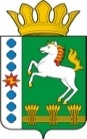 КОНТРОЛЬНО-СЧЕТНЫЙ ОРГАН ШАРЫПОВСКОГО РАЙОНАКрасноярского краяЗаключениена проект Постановления администрации Новоалтатского сельсовета «О внесении изменений в постановление администрации Новоалтатского сельсовета от 30.10.2013 № 82-п «Об утверждении муниципальной программы Новоалтатского сельсовета «Развитие культуры» 28 октября 2014 год 								№ 103Настоящее экспертное заключение подготовлено Контрольно – счетным органом Шарыповского района на основании ст. 157 Бюджетного  кодекса Российской Федерации, ст. 9 Федерального закона от 07.02.2011 № 6-ФЗ «Об общих принципах организации и деятельности контрольно – счетных органов субъектов Российской Федерации и муниципальных образований», ст. 15 Решения Шарыповского районного Совета депутатов от 20.09.2012 № 31/289р «О внесении изменений и дополнений в Решение Шарыповского районного Совета депутатов от 21.06.2012 № 28/272р «О создании Контрольно – счетного органа Шарыповского района», п.1.2. Соглашения от 21.04.2014 г. «О передаче Контрольно-счетному органу Шарыповского района полномочий Контрольно-счетного органа Новоалтатского сельсовета по осуществлению внешнего муниципального финансового контроля».          Представленный на экспертизу проект Постановления администрации Новоалтатского сельсовета «О внесении изменений в постановление администрации Новоалтатского сельсовета от 30.10.2013 № 82-п «Об утверждении муниципальной программы Новоалтатского сельсовета «Развитие культуры» направлен в Контрольно – счетный орган Шарыповского района 23 октября 2014 года, разработчиком данного проекта Постановления является администрации Новоалтатского сельсовета Шарыповского района. Основанием для разработки муниципальной программы являются:- статья 179 Бюджетного кодекса Российской Федерации;- постановление администрации Новоалтатского сельсовета от 26.07.2013 года № 53-п «Об утверждении Порядка принятия решений о разработке  муниципальных программ Новоалтатского сельсовета, их формировании и реализации»;- распоряжение администрации Новоалтатского сельсовета от 31.07.2013  № 33-р «Об утверждении перечня муниципальных программ Новоалтатского сельсовета».Ответственный исполнитель администрации Новоалтатского сельсовета.Соисполнители муниципальной программы отсутствуют.Целью муниципальной программы является создание условий для развития и реализации культурного и духовного потенциала населения.Задача муниципальной программы – сохранение и развитие народных художественных традиций и создание равных условий для культурного развития населения.Мероприятие проведено 28 октября 2014 года.В ходе подготовки заключения Контрольно – счетным органом Шарыповского района были проанализированы следующие материалы:- проект Постановления администрации Новоалтатского сельсовета «О внесении изменений в постановление администрации Новоалтатского сельсовета от 30.10.2013 № 82-п «Об утверждении муниципальной программы Новоалтатского сельсовета «Развитие культуры»;- паспорт муниципальной программы Новоалтатского сельсовета «Развитие культуры».В условиях перехода к инновационному типу развития эффективность и успешность экономики становится как никогда зависимой от уровня развития человеческого и особенно творческого капитала. Творческая деятельность как основа человеческого капитала является наиболее ценным из стратегических ресурсов, соответственно задача создания в поселении комфортной среды способной сохранять и развивать творческую атмосферу и предоставляющей человеку разнообразные возможности для творческой самореализации, становится приоритетной.Доступность культурных благ для населения поселения обеспечивается сетью муниципальных учреждений культуры. В данную сеть входят: 6 филиалов сельских библиотек, МБУК «Новоалтатская ЦКС», которая включает в себя 6 филиалов сельских клубов.Приоритеты и цели социально – экономического развития в сфере культуры определены в соответствии со следующими стратегическими документами и нормативными правовыми актами Российской Федерации и Красноярского края:- Закон Российской Федерации от 09.10.1992 № 3612-1 «Основы законодательства Российской Федерации о культуре»;- Закон Красноярского края от 28.06.2007 № 2-190 «О культуре».Планируемое финансирование подпрограммных мероприятий составит в сумме   38 481 368,00 руб., в том числе:									(руб.)Реализация муниципальной программы позволит достичь к 2017  году следующих результатов:- увеличить количество организованных и проведенных культурно – досуговых мероприятий до 1 130 единиц;- привлечь количество посетителей культурно – массовых мероприятий до 9 770 человек;- привлечь число участников клубных формирований до 298 человек;- увеличить долю муниципальных учреждений культурно – досугового типа, находящихся в удовлетворительном состоянии, в общем количестве муниципальных учреждений культурно – досугового  типа до 77%;- оснастить противопожарным оборудованием здания учреждений культурно – досугового типа;- оснастить учреждения культуры оборудованием, инвентарем, мебелью.В рамках реализации муниципальной программы планируется оказание муниципальными учреждениями культуры муниципальных услуг (выполнение работ), утвержденных Постановлением администрации Новоалтатского сельсовета  от 20.02.2011 № 1-1 «Об утверждении ведомственного перечня муниципальных услуг (работ), оказываемых (выполняемых) муниципальными учреждениями муниципального образования Новоалтатский сельсовет»:- создание условий для развития местного традиционного народного художественного творчества;- создание условий для обеспечения услугами по организации досуга и услугами организации культурыПри проверке правильности планирования и составления проекта Постановления  нарушений не установлено.На основании выше изложенного Контрольно – счетный орган Шарыповского района предлагает администрации Новоалтатского сельсовета принять проект Постановления администрации Новоалтатского сельсовета «О внесении изменений в постановление администрации Новоалтатского сельсовета от 30.10.2013 № 82-п «Об утверждении муниципальной программы Новоалтатского сельсовета «Развитие культуры».Председатель Контрольно – счетного органа							Г.В. Савчук					Аудитор Контрольно – счетного органа							И.В. Шмидткраевой бюджетбюджет поселенийвнебюджетные источникиитого2014 год79 714,009 712 482,0034 000,009 826 196,002015 год0,0010 035 106,0035 000,0010 070 106,002016 год0,009 528 757,0035 000,009 563 757,002017 год0,008 986 309,0035 000,009 021 309,00итого79 714,0038 262 654,00139 000,0038 481 368,00